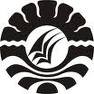 SKRIPSIPENINGKATAN KEMAMPUAN MEMBACA PERMULAAN  MELALUI PERMAINAN KARTU HURUF DI TAMAN KANAK-KANAK                             BRATA UTAMA PAREPAREE L V I R APROGRAM STUDI PENDIDIKAN GURU PENDIDIKAN ANAK USIA DINIFAKULTAS ILMU PENDIDIKANUNIVERSITAS NEGERI MAKASSAR2012PENINGKATAN KEMAMPUAN MEMBACA PERMULAAN  MELALUI PERMAINAN KARTU HURUF DI TAMAN KANAK-KANAK                             BRATA UTAMA PAREPARESKRIPSIDiajukan Kepada Fakultas Ilmu PendidikanUniversitas Negeri Makassar untuk MemenuhiSebagian Persyaratan Memperoleh GelarSarjana Pendidikan (S.Pd)E L V I R A084924175PROGRAM STUDI PENDIDIKAN GURU PENDIDIKAN ANAK USIA DINIFAKULTAS ILMU PENDIDIKANUNIVERSITAS NEGERI MAKASSAR2012PERSETUJUAN PEMBIMBINGSkripsi dengan judul :Peningkatan Kemampuan Membaca Permulaan Melalui Permainan Kartu Huruf Di Taman Kanak-Kanak Brata Utama ParepareAtas nama	:Nama			:  E l v i r aNIM			:  084 924 175Program Studi 	:  Pendidikan Guru Pendidikan Anak Usia DiniFakultas		:  Ilmu PendidikanSetelah diperiksa dan diteliti, naskah skripsi ini telah memenuhi syarat untuk diujikan.		Makassar,   Juli 2012           Pembimbing I 				       Pembimbing IIDra. Kartini Marzuki, M.Si			Rusmayadi, S.Pd, M.Pd      NIP. 19690322 199903 2 003                             NIP. 19780917 200604 1 002Mengetahui,Ketua Program Studi PGPAUD FIP UNMDra. Sri Sofiani, M.PdNIP. 19530202 198010 2 001SURAT KETERANGANNomor :       /UN36.4/KM/2012Dekan Fakultas Ilmu Pendidikan Universitas Negeri Makassar menerangkan bahwa :Nama	: Nur Khadijah MunirahTempat/Tanggal Lahir	: Parepare, 19 Desember 1979No. Induk Mahasiswa	: 084924176Jurusan/Prodi	: SI PGPAUDSemester	: VIII (Genap)Tahun Ajaran	: 2011/2012Alamat	: BTN Lapadde Mas Blok H/63 ParepareBenar mahasiswa tersebut tidak terlibat dalam peristiwa G.30 S/PKI.Demikian keterangan ini dibuat untuk digunakan sebagaimana mestinya dan hanya berlaku dalam lingkungan Universitas Negeri Makassar.		Makassar,       Juni 2012	a.n. Dekan	PD. Bidang Akademik	Drs. M. Ali Latif Amri, M.Pd	NIP. 19611231 198702 1 045DAFTAR RIWAYAT HIDUPKETERANGAN DIRINama	: ElviraTempat/Tanggal Lahir 	: Parepare, 21 Juli 1985NIM	: 084924175Program Studi	: SI PGPAUDSemester	: VIII (Genap)Tahun Ajaran	: 2011/2012Jenis Kelamin	: PerempuanAgama	: IslamStatus Perkawinan	: MenikahPekerjaan	: GuruAlamat	: Jln. Jenderal Ahmad Yani No.12 ParepareRiwayat Pendidikan	: SD Th.1997, SLTP Th. 2000, SMEA Th. 2003	  DII Th.2008.Riwayat Pekerjaan	: -Riwayat Organisasi	: -KETERANGAN KELUARGANama Suami	: Abdul Samad AkibTempat/Tanggal Lahir	: Parepare, 28 Januari 1974Pendidikan Suami	: SMAPekerjaan Suami	: WiraswastaAgama Suami	: IslamNama Orangtua Suami	: Abdul Akib/Hj.RipuPend. Orangtua Suami	: -Pekerjaan Orangtua Suami	: -Organisasi Orangtua Suami	: -Demikian daftar riwayat hidup ini saya buat dengan sesungguhnya dan apabila dikemudian hari terdapat keterangan yang tidak benar maka saya bersedia dituntut dimuka pengadilan serta besedia menerima segala tindakan yang diambil oleh pemerintah.		Mengetahui	      Yang Membuat,an. Dekan,PD. Bidang AkademikDrs. M. Ali Latif Amri, M.Pd   	      E l v i r aNIP. 19611231 198702 1 045	      NIM. 084924175DAFTAR RIWAYAT HIDUPKETERANGAN DIRINama	: Nur Khadijah MunirahTempat/Tanggal Lahir 	: Parepare, 19 Desember 1979NIM	: 084924176Program Studi	: SI PGPAUDSemester	: VIII (Genap)Tahun Ajaran	: 2011/2012Jenis Kelamin	: PerempuanAgama	: IslamStatus Perkawinan	: MenikahPekerjaan	: GuruAlamat	: BTN. Lapadde Mas Blok H/63 ParepareRiwayat Pendidikan	: TK Th 1985, SD Th.1992, MT Th. 1995, MA                                             Th. 1998, DII Th.2008.Riwayat Pekerjaan	: -Riwayat Organisasi	: -KETERANGAN KELUARGANama Suami	: Asrul MukaddasTempat/Tanggal Lahir	: Padang Lampe, 23 Juni 1981Pendidikan Suami	: SMK BungoroPekerjaan Suami	: WiraswastaAgama Suami	: IslamNama Orangtua Suami	: Mukaddas/FadrianiPend. Orangtua Suami	: -Pekerjaan Orangtua Suami	: -Organisasi Orangtua Suami	: -Demikian daftar riwayat hidup ini saya buat dengan sesungguhnya dan apabila dikemudian hari terdapat keterangan yang tidak benar maka saya bersedia dituntut dimuka pengadilan serta besedia menerima segala tindakan yang diambil oleh pemerintah.		Mengetahui	      Yang Membuat,an. Dekan,PD. Bidang AkademikDrs. M. Ali Latif Amri, M.Pd   	      Nur Khadijah MunirahNIP. 19611231 198702 1 045	      NIM. 084924176Nomor	:        UN.11.36/PP/2012Lamp.	: BerkasHal	: Permohonan Ujian SkripsiKepada Yth.Bapak Dekan FIP UNMDi MakassarDengan Hormat,Yang bertanda tangan di bawah ini :Nama/NIM	: Elvira/084924175Tempat/Tgl Lahir	: Parepare, 21 Juli 1985Fakultas/Jurusan	: Ilmu Pendidikan/PGPAUDPekerjaan	: GuruAlamat	: Jalan Jenderal Ahmad Yani No.12 ParepareDengan ini mengajukan permohonan untuk ujian Skripsi Program Strata Satu. Bahwa kami telah menyelesaikan ujian Tentamen mata kuliah pada Program Srtara Satu (S1), adapun judul Skripsi kami sebagai berikut :“Peningkatan Kemampuan Membaca Permulaan Melalui Permainan Kartu Huruf Di Taman Kanak-Kanak Brata Utama Parepare”Sebagai bahan Riwayat Hidup diketahui unsure Pimpinan FakultasFotocopy Ijazah TerakhirKeterangan Berkelakuan Baik dari Pimpinan FakultasKeterangan Bebas Perpustakaan UNMDaftar Nilai dari Pusat Komputer UNMFotocopy Pembayaran SPP, KRS terakhirFotocopy SK Pertama dan Karpeg bagi yang sudah PNSPas Foto hitam putih dan kedua telinga harus kelihatan (pakai jas)Ukuran 2 x 3 cm = 1 (satu) LembarUkuran 3 x 4 cm = 3 (tiga) LembarDemikian permohonan kami, persetujuan Bapak sangat kami harapkan, dan atas persetujuan diucapkan terima kasih.	Makassar,       Juni 2012	Mengetahui	     Kepala BAAK UNM,	Yang Membuat,Drs. H. Kamaruddin   	 E l v i r aNIP. 195308151980031003	 NIM. 084924175Nomor	:        UN.11.36/PP/2012Lamp.	: BerkasHal	: Permohonan Ujian SkripsiKepada Yth.Bapak Dekan FIP UNMDi MakassarDengan Hormat,Yang bertanda tangan di bawah ini :Nama/NIM	: Nur Khadijah Munirah/084924176Tempat/Tgl Lahir	: Parepare, 19 Desember 1979Fakultas/Jurusan	: Ilmu Pendidikan/PGPAUDPekerjaan	: GuruAlamat	: BTN Lapadde Mas Blok H/63 ParepareDengan ini mengajukan permohonan untuk ujian Skripsi Program Strata Satu. Bahwa kami telah menyelesaikan ujian Tentamen mata kuliah pada Program Srtara Satu (S1), adapun judul Skripsi kami sebagai berikut :“Peningkatan Kemampuan Mengenal Konsep Bilangan Melalui Bermain Kartu Angka Di Taman Kanak-Kanak PGRI Ujung Kota Parepare”Sebagai bahan Riwayat Hidup diketahui unsure Pimpinan FakultasFotocopy Ijazah TerakhirKeterangan Berkelakuan Baik dari Pimpinan FakultasKeterangan Bebas Perpustakaan UNMDaftar Nilai dari Pusat Komputer UNMFotocopy Pembayaran SPP, KRS terakhirFotocopy SK Pertama dan Karpeg bagi yang sudah PNSPas Foto hitam putih dan kedua telinga harus kelihatan (pakai jas)Ukuran 2 x 3 cm = 1 (satu) LembarUkuran 3 x 4 cm = 3 (tiga) LembarDemikian permohonan kami, persetujuan Bapak sangat kami harapkan, dan atas persetujuan diucapkan terima kasih.	Makassar,       Juni 2012	Mengetahui	     Kepala BAAK UNM,	Yang Membuat,Drs. H. Kamaruddin   	 Nur Khadijah MunirahNIP. 195308151980031003	 NIM. 084924176BERITA ACARA SEMINAR HASILPada  hari ini Minggu tanggal 1 Juli jam 17.30 telah diadakan Seminar Hasil Program Strata Satu bagi Mahasiswa :Nama		: E l v i r aNIM		: 084 924 175Prodi		: Pendidikan Guru Pendidikan Anak Usia DiniFakultas	: Ilmu PendidikanDengan judul Skripsi sebagai berikut :Peningkatan Kemampuan Mengenal Konsep Bilangan Melalui Bermain Kartu Angka Di Taman Kanak-Kanak PGRI Ujung Kota ParepareDihadapan panitia penguji/penanggap pada Seminar Hasil dalam penyusunan Skripsi yang terdiri dari :Ketua		: Prof. Dr. Ismail Tolla, M.Pd       	(………………………...)Sekretaris 		: Dra. Sri Sofiani, M.Pd           	(………………………...)Pembimbing I	: Dra. Kartini Marzuki, M.Si		(………………………...)Pembimbing II	: Rusmayadi, S.Pd, M.Pd		(………………………...)Penguji I		: Muh. Yusri Bahtiar, S.Pd, M.Pd	(………………………...)Penguji II		: Dr. Nurhikmah H, S.Pd, M.Pd	(………………………...)Hasil Seminar diputuskan (lingkari huruf di depan alternatif keputusan yang ada) sebagai berikut :Karya Skripsi dapat dilanjutkan tanpa perbaikanKarya Skripsi dapat dilanjutkan dengan perbaikan sesuai saran tim penguji / penanggapKarya Skripsi tidak dapat dilanjutkan / penelitian ulangMakassar,      Juli 2012P.D. Bidang AkademikDrs. M. Ali Latif Amri, M.PdNIP. 19611231 198702 1 045PENGESAHAN UJIAN SKRIPSIHasil Penelitian diterima oleh Panitia Seminar Hasil Fakultas Ilmu Pendidikan Universitas Negeri Makassar dengan SK Dekan Nomor…………………… tanggal……………… untuk memenuhi sebagian persyaratan memperoleh gelar Sarjana Pendidikan pada Jurusan / Prodi Pendidikan Guru Pendidikan Anak Usia Dini Pada Hari Minggu, tanggal 1 Juli 2012Disahkan OlehP.D. Bidang Akademik FIP UNM,Drs. M. Ali Latif Amri, M.PdNIP. 19611231 198702 1 045Panitia UjianKetua			: Prof. Dr. Ismail Tolla, M.Pd 	(……………...…………)Sekretaris		: Dra. Sri Sofiani, M.Pd          	(……………..….………)Pembimbing I		: Dra. Kartini Marzuki, M.Si		(……………...…………)Pembimbing II	: Rusmayadi, S.Pd, M.Pd		(………………………...)Penguji I		: Muh. Yusri Bahtiar, S.Pd, M.Pd	(………………………...)Penguji II		: Dr. Nurhikmah H, S.Pd, M.Si	(………………………...)DAFTAR ISI	HalamanHalaman Sampul	iHalaman Judul	iiHalaman Persetujuan Pembimbing	 iiiHalaman Pengesahan Ujian Skripsi	 ivPernyataan Keaslian Skripsi	 ivMotto	  vAbstrak	 viPrakata	 viiDaftar Isi	    xiDaftar Tabel	xiiiDaftar Gambar	xivDaftar Lampiran	 xvBAB I         PENDAHULUAN	1Latar Belakang Masalah	1Rumusan Masalah	4Tujuan Penelitian	4Manfaat Penelitian	5BAB II   	KAJIAN PUSTAKA, KERANGKA PIKIR DAN HIPOTESIS TINDAKAN	6Kajian Pustaka	6Kemampuan Membaca Permulaan	6Pengertian Permainan Kartu Huruf	 11Kerangka Pikir	19Hipotesis Tindakan	21BAB III	METODE PENELITIAN	22Pendekatan Dan Jenis Penelitian	22Fokus Penelitian	22Setting Penelitian	23Rancangan Tindakan	25Tehnik dan Prosedur Pengumpulan Data	34Tehnik Analisis Data dan Indikator Keberhasilan	35BAB IV 	HASIL PENELITIAN DAN PEMBAHASAN	37Hasil Penelitian	37Pembahasan	81BAB V	KESIMPULAN DAN SARAN	84Kesimpulan	84Saran-Saran	84Daftar Pustaka	85Lampiran 	87Riwayat Hidup	 111PERSETUJUAN PEMBIMBINGSkripsi dengan judul :Peningkatan Kemampuan Membaca Permulaan Melalui Permainan Kartu Huruf Di Taman Kanak-Kanak Brata Utama ParepareAtas nama	:Nama			:  E l v i r aNIM			:  084 924 175Program Studi 	:  Pendidikan Guru Pendidikan Anak Usia DiniFakultas		:  Ilmu PendidikanSetelah diperiksa dan diteliti, telah memenuhi syarat untuk diujikan		Makassar,   Juni 2012           Pembimbing I 				       Pembimbing IIDra. Kartini Marzuki, M.Si			Rusmayadi, S.Pd, M.Pd      NIP. 19690322 199903 2 003                             NIP. 19780917 200604 1 002Mengetahui,Ketua Program Studi PGPAUD FIP UNMDra. Sri Sofiani, M.PdNIP. 19530202 198010 2 001PERNYATAAN KEASLIAN SKRIPSISaya yang bertanda tangan dibawah ini :Nama	: ElviraNIM	: 084 924 175Program Studi 	: Pendidikan Guru Pendidikan Anak Usia Dini (PGPAUD)Fakultas 	: Ilmu Pendidikan Judul Skripsi	:“Peningkatan Kemampuan Membaca Permulaan Melalui Permainan Kartu Huruf Di Taman Kanak-Kanak Brata Utama Parepare”Menyatakan dengan sebenarnya bahwa skripsi yang saya tulis ini benar merupakan hasil karya sendiri dan bukan merupakan pengambil alihan tulisan atau pikiran orang lain yang saya akui sebagai hasil tulisan atau pikiran sendiri.Apabila dikemudian hari terbukti atau dapat dibuktikan bahwa skripsi ini hasil jiplakan, maka saya bersedia menerima sanksi atas perbuatan tersebut sesuai ketentuan yang berlaku.		Parepare,           Juli    2012		Yang Membuat Pernyataan                                                                                                        E L V I R AABSTRAKElvira, 2012. Peningkatan Kemampuan Membaca Permulaan Melalui Permainan Kartu Huruf Di Taman Kanak-Kanak Brata Utama Parepare, dibimbing oleh Dra.Kartini Marzuki, M.Si dan Rusmayadi, S.Pd, M.Pd. Program Studi Pendidikan Guru Pendidikan Anak Usia Dini Fakultas Ilmu Pendidikan, Universitas Negeri Makasaar.Masalah yang dikaji dalam penelitian ini adalah bagaimana meningkatkan kemampuan membaca permulaan anak melalui permainan kartu huruf di Taman Kanak-Kanak Brata Utama Parepare ?. Penelitian ini bertujuan “Untuk mengetahui peningkatan kemampuan membaca permulaan anak melalui permainan kartu huruf di Taman Kanak-Kanak Brata Utama Parepare”. Pendekatan yang digunakan yaitu kualitatif dengan jenis penelitian yaitu Penelitian Tindakan Kelas (PTK) yang terdiri dari persiapan, pelaksanaan, observasi, evaluasi dan refleksi. Subyek dalam penelitian ini adalah anak-anak kelompok B1 yang berjumlah 10 orang anak. Adapun tehnik pengumpulan data yang digunakan adalah Observasi dan Dokumentasi. Kemudian dianalisis dengan empat komponen kegiatan yang terdiri dari : Pengumpulan Data, Reduksi Data, Penyajian Data dan Penarikan Kesimpulan. Hasil penelitian menunjukkan bahwa melalui kartu huruf peningkatan membaca permulaan anak di Taman Kanak-Kanak Brata Utama Parepare umumnya anak sudah mampu menyebutkan simbol-simbol huruf, mengenal suara huruf awal dari nama benda-benda yang ada disekitarnya, menyebutkan kelompok gambar yang memiliki bunyi/huruf awal yang sama, dan memahami hubungan antara bunyi dan bentuk huruf.Pada pelaksanaan siklus I pembelajaran I anak masih kurang dalam membaca permulaan melalui permainan kartu huruf hanya ada beberapa anak  yang mampu melaksanakan kegiatan dengan baik. Pada pembelajaran II siklus I anak sudah memperlihatkan perubahan dari pembelajaran I dimana terdapat peningkatan dalam membaca permulaan. Dilanjutkan pembelajaran siklus II dilaksanakan perubahan yang dilihat cukup memuaskan dan mengalami peningkatan dari pembelajaran sebelumnya.PRAKATAAlhamdulillahi Rabbil Alamin penulis aturkan ke hadirat Allah Subahana Wata’ala atas segala limpahan rahmat dan ridho-Nya sehingga skripsi ini dapat diselesaikan.Tak lupa juga Puji syukur penulis panjatkan ke hadirat Allah SWT atas hidayah-Nya sehingga skripsi ini dapat diselesaikan sesuai dengan jadwal yang direncanakan.Skripsi dengan judul “Peningkatan Kemampuan Membaca Permulaan Melalui Permainan Kartu Huruf Di Taman Kanak-Kanak Brata Utama Parepare”, disusun untuk memenuhi salah satu persyaratan akademis guna memperoleh gelar Sarjana Pendidikan pada Program Studi Pendidikan Anak Usia Dini (PGPAUD), Fakultas Ilmu Pendidikan, Universitas Negeri Makassar. Selain itu, skripsi ini disusun sebagai wujud perhatian penulis terhadap upaya pengembangan kualitas pendidikan khususnya pada tingkat Sekolah Taman Kanak-Kanak.Selama penyusunan skripsi dan belajar di Fakultas Ilmu Pendidikan Program Studi PAUD, penulis banyak mendapatkan dukungan dan bantuan baik berupa moral maupun material dari berbagai pihak.Penulis menyadari bahwa skripsi ini masih banyak mengandung kekurangan baik dalam tehnik penulisan maupun dalam penyajian isi. Oleh karena itu, diharapkan saran dan kritik yang bersifat membangun guna meminimalisasikan kesalahan yang ada. Oleh karena itu, pada kesempatan ini penulis mengucapkan rasa syukur dan terima kasih yang tulus dan tak terhingga kepada Ibu Dra. Kartini Marzuki, M.Si selaku pembimbing pertama, yang telah memberikan bimbingan dan petunjuk dengan penuh kesabaran ditengah-tengah kesibukannya kepada penulis sampai selesainya penulisan skripsi ini. Dan Bapak Rusmayadi, S.Pd, M.Pd, selaku pembimbing kedua yang telah membimbing dan mengoreksi baik penulisan maupun penyajian skripsi ini.Terima kasih dan penghargaan yang tak terhingga pula ditujukan kepada :Prof. Dr. H. Arismundar, M.Pd., selaku Rektor Universitas Negeri Makassar yang dengan setia memimpin Universitas Negeri Makassar menuju perkembangan yang lebih maju.Prof. Dr. Ismail Tolla, M.Pd., selaku Dekan Fakultas Ilmu Pendidikan Universitas Negeri Makassar beserta staf senantiasa memberikan dorongan dan semangat berjuang kepada mahasiswa.Dra. Sri Sofiani, M.Pd., selaku ketua prodi PGPAUD dan Arifin Manggau, S.Pd, M.Pd sebagai sekertaris Prodi PGPAUD Fakultas Ilmu Pendidikan Universitas Negeri Makassar, yang senantiasa membantu penulis dalam menyelesaikan studi.Bapak dan Ibu Dosen Program Studi PGPAUD Fakultas Ilmu Pendidikan Universitas Negeri Makassar atas segala perhatiannya dan pelayanannya baik dalam aspek akademik, administrasi, maupun aspek kemahasiswaan sehingga proses perkuliahan berjalan dengan lancar.Drs. Mustafa Mapangara, M.Si, selaku Kepala  Dinas Pendidikan Dan Kebudayaan Kota Parepare dan Bapak Syamsuddin Amri selaku Ketua Yayasan Eka Prasetyia Pancakarsa yang telah memfasilitasi perkuliahan mahasiswa.Almarhum Ayahanda Abdul Kadir dan Ibunda I’Mari tersayang yang telah mencurahkan kasih sayang, sumbangan moral dan material, serta do’a yang tulus dan motivasi sehingga penulis dapat menyelesaikan studi.Suami tercinta Abdul Samad Akib dan putriku Tasya Alfisyahr Samad yang telah memberikan semangat dan dorongan untuk terus maju.Nurmiati Taebe selaku Kepala Sekolah Taman Kanak-Kanak Brata Utama Parepare dan Guru-guru teman sejawat yang telah berkenan menerima penulis dan membantu penulis untuk melakukan penelitian.Anak didik Taman Kanak-Kanak Brata Utama Parepare selaku objek penelitian.Rekan-rekan mahasiswa Program S1 PGPAUD Fakultas Ilmu Pendidikan Universitas Negeri Makassar yang telah sama-sama berjuang mulai urusan tugas perkuliahan sampai penyusunan skripsi.Akhirnya penulis, berharap semoga karya ini dapat memberikan nilai tambah dan manfaat bagi pembaca, serta bernilai ibadah disisi-Nya, Amin ya Rabbal Alamin.	Makassar,                      2012	                 Penulis		            E  L  V  I  R  AMOTO“ Kegagalan adalah pelajaran yang paling berharga untuk menjadi lebih baik, tetap semangat dan tawakkal suatu saat akan berbuah manis…..”“ Ku persembahkan karya ini kepada ibuku tersayang,   suami dan putriku tercinta,                                                             serta teman-temanku yang terkasih” DAFTAR RIWAYAT HIDUPDAFTAR TABELTabel 3.2	Kategori Penilaian Indikator	36Tabel 4.1	Pembelajaran I Siklus I	46Tabel 4.2	Pembelajaran II Siklus I	59Tabel 4.3	Pembelajaran Siklus II	72DAFTAR GAMBARGambar 3.1	Desain Penelitian	24Gambar 2.1	Kerangka Pikir	20Gambar	Lampiran Foto Pembelajaran	102DAFTAR LAMPIRANFormat Observasi Guru Pembelajaran I Siklus I	88Format Observasi Guru Pembelajaran II Siklus I	89Format Observasi Guru Pembelajaran Siklus II	90Format Observasi Anak Pembelajaran I Siklus I	91Format Observasi Anak Pembelajaran II Siklus I	92Format Observasi Anak Pembelajaran Siklus II	93Format Observasi Tes Perlakuan Kemampuan Membaca Permulaan Pembelajaran I Siklus I	94Format Observasi Tes Perlakuan Kemampuan Membaca Permulaan Pembelajaran II Siklus I	95Format Observasi Tes Perlakuan Kemampuan Membaca Permulaan Pembelajaran Siklus II	96Rencana Kegiatan Harian	98Foto Kegiatan Pembelajaran	102Alat Peraga		107Surat Izin Penelitian Dari Gubernur	109Surat Izin Penelitian Dari Badan Kesatuan Bangsa Dan Politik Kota Parepare	110Daftar Riwayat Hidup	111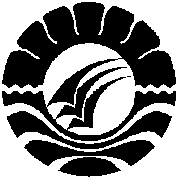 KEMENTERIAN PENDIDIKAN DAN KEBUDAYAANUNIVERSITAS NEGERI MAKASSARFAKULTAS ILMU PENDIDIKANPROGRAM STUDI PENDIDIKAN GURU PENDIDIKAN ANAK USIA DINIKampus FIP UNM Jl. Tamalate I Makassar Telp.0411-884457 Fax 0411-883076KEMENTERIAN PENDIDIKAN DAN KEBUDAYAANUNIVERSITAS NEGERI MAKASSARFAKULTAS ILMU PENDIDIKANPROGRAM STUDI PENDIDIKAN GURU PENDIDIKAN ANAK USIA DINIKampus FIP UNM Jl. Tamalate I Makassar Telp.0411-884457 Fax 0411-883076KEMENTERIAN PENDIDIKAN DAN KEBUDAYAANUNIVERSITAS NEGERI MAKASSARFAKULTAS ILMU PENDIDIKANPROGRAM STUDI PENDIDIKAN GURU PENDIDIKAN ANAK USIA DINIKampus FIP UNM Jl. Tamalate I Makassar Telp.0411-884457 Fax 0411-883076KEMENTERIAN PENDIDIKAN DAN KEBUDAYAANUNIVERSITAS NEGERI MAKASSARFAKULTAS ILMU PENDIDIKANPROGRAM STUDI PENDIDIKAN GURU PENDIDIKAN ANAK USIA DINIKampus FIP UNM Jl. Tamalate I Makassar Telp.0411-884457 Fax 0411-883076KEMENTERIAN PENDIDIKAN DAN KEBUDAYAANUNIVERSITAS NEGERI MAKASSARFAKULTAS ILMU PENDIDIKANPROGRAM STUDI PENDIDIKAN GURU PENDIDIKAN ANAK USIA DINIKampus FIP UNM Jl. A.P.Pettarani Makassar Telp.0411-884457 Fax 0411-89855 KEMENTERIAN PENDIDIKAN DAN KEBUDAYAANUNIVERSITAS NEGERI MAKASSARFAKULTAS ILMU PENDIDIKANPROGRAM STUDI PENDIDIKAN GURU PENDIDIKAN ANAK USIA DINIKampus FIP UNM Jl. A.P.Pettarani Makassar Telp.0411-884457 Fax 0411-89855       KEMENTERIAN PENDIDIKAN DAN KEBUDAYAANUNIVERSITAS NEGERI MAKASSARFAKULTAS ILMU PENDIDIKANAlamat : Kampus UNM Tidung Jl. Tamalate I MakassarTelepon : 0411. 883076 – 0411.884457Laman : www.unm.ac.id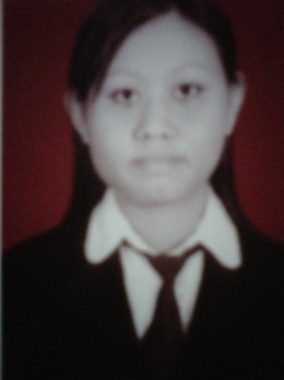 Elvira, lahir di Parepare pada tanggal 21 Juli 1985, anak dari pasangan Almarhum Abdul Kadir dengan I’Mari, anak keenam dari 6 (enam) bersaudara.Mengawali pendidikan ke SDN 18 Parepare dan tamat tahun 1997, kemudian melanjutkan pendidikan ke SMPN 2 Parepare dan tamat tahun 2000, setelah itu melanjutkan sekolah ke SMEAN 1 Pareparedan tamat tahun 2003, kemudian lanjut ke Universitas Negeri Makassar Jurusan PGTK Diploma 2 selesai tahun 2006, dan lanjut ke Universitas Negeri Makassar Jurusan PGPAUD pada tahun 2010 samapi sekarang.dan tamat tahun 2003, kemudian lanjut ke Universitas Negeri Makassar Jurusan PGTK Diploma 2 selesai tahun 2006, dan lanjut ke Universitas Negeri Makassar Jurusan PGPAUD pada tahun 2010 samapi sekarang.